Community Energy Diesel Reduction – Renewable Energy Generation Funding ApplicationPart 1: Project SummaryPlease complete this Application Form and submit it to CEDR@nrtf.ca. CEDR Program staff are available to support in filling out the form.Use and disclosure of information:New Relationship Trust on behalf of the Ministry of Energy, Mines and Low Carbon Innovation (the “Ministry”) collects, uses, and discloses personal information for the purposes of delivering the Community Energy Diesel Reduction Program.  By submitting an application, the Participant consents and agrees that the Administrators and their contractors and authorized agents may:contact the Participant by phone, mail, email or other method to administer, implement, evaluate and research all elements of the Program, verify information, share information on additional rebate opportunities, and to conduct surveyscollect and use information (including personal information) contained in the application or acquired during participation in the Program (including during virtual assessments and site verification) and may disclose the information to affiliates and contractors, any Collaborating Party to administer, implement and evaluate the Program, to conduct research, to confirm eligibility, to verify compliance, for quality assurance, and to develop other programsAdministrators collect, use, and disclose personal information pursuant to section 15(b)-(e)of the Terms and Conditions, in accordance with the Freedom of Information and Protection of Privacy Act (FOIPPA), sections 26(c) and (e). For more information, contact:  communitycleanenergy@gov.bc.ca or PO Box 9314 Stn Prov Govt, 4th floor, 1810 Blanshard St, Victoria, BC V8V 9N1, attention: Senior Energy Efficiency Coordinator – Communities.Part 2: Renewable Energy Generation Project DetailsPart 3: Budget, Economics, Risks, & MitigationPart 4: Required attachments for REG ProjectsPart 5: AuthorizationI (we) certify that the information in this application and associated attachments reflect an accurate description and estimate of the costs, job creation, and financial projections for the proposed project.I (we) agree that information provided in this application may be shared with New Relationship Trust staff and consultants, as well as the Advisory Committee and the Province of British Columbia.I (we) authorize New Relationship Trust to make enquiries of such persons or organizations operating in the project’s field of activities as New Relationship Trust deems necessary to reach a decision on this application.I (we) understand that the application may not be approved, and agree to follow New Relationship Trust’s procedures for discussing the funding decisions.By entering my name here electronically, I authorize all of the above for this application:Optional AuthorizationWith your consent, New Relationship Trust may share this application and supporting materials with other entities to better support projects.  Please indicate whether you consent to have your proposal shared with the following:BC Hydro is a member of the CEDR Advisory Committee and will be reviewing all applications and supporting materials as part of the funding recommendation process. The data provided in these materials will only be used by BC Hydro for the purposes of the CEDR program evaluation, unless you consent otherwise. For applicants served by BC Hydro in non-integrated areas (NIAs), do you consent to your application and supporting materials being made available to BC Hydro for use beyond the CEDR project evaluation? 												 				      Yes	    NoI have received permission from the contractors/consultants who provided supporting documents for this application to provide their personal information to the CEDR for program use. Personal information is defined as recorded information about an identifiable individual other than contact information.In Partnership with: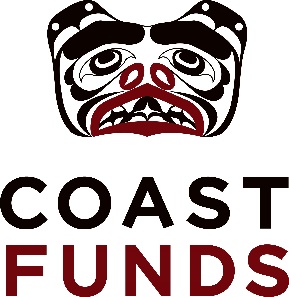 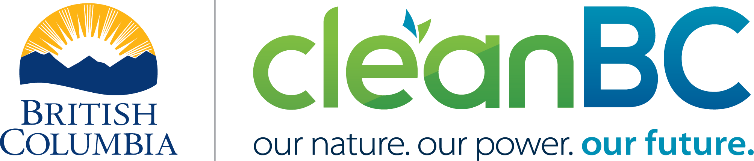 Project TitleDate Submitted (DD MMM YYYY)Applicant Organization (Legal Name)Eligible Remote CommunityPrimary Contact InformationPrimary Contact InformationPrimary Contact InformationPrimary Contact InformationNameNameTitle Title EmailWork PhoneWork ExtensionWork Cell PhoneMailing AddressCityProvincePostal CodePlease let us know if there are any considerations we should have while trying to contact you (e.g. working from home and only reachable by cell phone, alternative working hours, etc.)Please let us know if there are any considerations we should have while trying to contact you (e.g. working from home and only reachable by cell phone, alternative working hours, etc.)Please let us know if there are any considerations we should have while trying to contact you (e.g. working from home and only reachable by cell phone, alternative working hours, etc.)Please let us know if there are any considerations we should have while trying to contact you (e.g. working from home and only reachable by cell phone, alternative working hours, etc.)Renewable Energy Generation CEDR Funding StreamRenewable Energy Generation CEDR Funding StreamPlease select the funding stream that you are applying to.Please select the funding stream that you are applying to.                    Pre-FeasibilityTo apply for Community Energy Planning or Demand Side Management Project funding, please refer to those application forms available on the NRT website.                    FeasibilityTo apply for Community Energy Planning or Demand Side Management Project funding, please refer to those application forms available on the NRT website.                    Engineering/Design/Pre-Construction                    ConstructionEligible Renewable Energy TypePlease indicate the type of renewable energy project you are proposing:Project OverviewPlease provide a brief summary of the proposed project and the work that will be performed.Expected Project Start Date(DD MMM YYYY)Expected Project End Date(DD MMM YYYY)PartnershipsPlease list the Project’s key business partners including consultants, supplier agreements, distributors, and joint ventures, as well as partnerships with universities, non-governmental organizations, and other First Nations.  Please include the expected outcomes of the partnership(s).Environmental, Economic and Social BenefitsPlease outline the direct economic, environmental and social benefits to the local and/or regional economy. For example:For economic benefits, please note any small businesses that may be indirectly created, partnership opportunities, product/service exports, or direct financial benefits to the community.For environmental benefits, please note benefits beyond greenhouse gas emissions reduction. For example, note any potential reductions in diesel spills, reduction in noise pollution, air quality benefits, and increased resilience to the impacts of climate change. For social benefits, please note any social benefits for community members, skills training opportunities, family-supporting incomes, employment opportunities, and cultural outcomes.Community Energy PlanningPlease provide an overview of previous Community Energy Planning work completed and describe how the proposed project aligns with the outcomes of the findingsBaseline DataBaseline DataBaseline DataBaseline DataPlease provide the annual energy and emissions baseline data for your community’s current electrical generation system.Please provide the annual energy and emissions baseline data for your community’s current electrical generation system.Please provide the annual energy and emissions baseline data for your community’s current electrical generation system.Please provide the annual energy and emissions baseline data for your community’s current electrical generation system.Annual Peak Load (kW)Annual Average Load (kW)Annual Energy Consumption (kWh)Annual Diesel generation (kWh)Annual diesel consumption (L)Annual renewable generation (kWh)Renewable Energy Generation TypeExisting Diesel usage and anticipated changePlease describe your community’s current diesel usage for electrical generation. Please describe your community’s existing diesel generating stations (i.e. number of generators, capacity, age, type of diesel fuel [petroleum, biodiesel, renewable diesel, other], issues, and constraints).Please describe how many litres of diesel will be displaced annually by the project and how your project will change diesel consumption in your community (i.e. describe the seasonality of the diesel and when you anticipate having to run the diesel generators once the project is operational).Project Diesel Displacement DescriptionPlease describe how you determined the project’s diesel displacement calculation by listing all assumptions used and referencing any supporting documents. Please provide a clear description of your calculation. This information will be used to assess the strength of your calculation.Permits or Regulatory ApprovalsPermits or Regulatory ApprovalsPlease describe permits and/or regulatory approvals required to implement the project, if applicable.Please describe permits and/or regulatory approvals required to implement the project, if applicable.TypeStatusElectricity Purchase AgreementIs an electricity purchase agreement required for this project? If so, please provide an update on the status of the negotiations with BC Hydro.Project BudgetProject BudgetProject BudgetProject BudgetProject BudgetProject BudgetProject BudgetPlease outline the estimated project expenses and identify the source of funding for each expense, including the portion you are applying for funding from the Community Energy Diesel Reduction Program including in-kind contributions.  Please feel free to use an alternative template to provide this information.Please outline the estimated project expenses and identify the source of funding for each expense, including the portion you are applying for funding from the Community Energy Diesel Reduction Program including in-kind contributions.  Please feel free to use an alternative template to provide this information.Please outline the estimated project expenses and identify the source of funding for each expense, including the portion you are applying for funding from the Community Energy Diesel Reduction Program including in-kind contributions.  Please feel free to use an alternative template to provide this information.Please outline the estimated project expenses and identify the source of funding for each expense, including the portion you are applying for funding from the Community Energy Diesel Reduction Program including in-kind contributions.  Please feel free to use an alternative template to provide this information.Please outline the estimated project expenses and identify the source of funding for each expense, including the portion you are applying for funding from the Community Energy Diesel Reduction Program including in-kind contributions.  Please feel free to use an alternative template to provide this information.Please outline the estimated project expenses and identify the source of funding for each expense, including the portion you are applying for funding from the Community Energy Diesel Reduction Program including in-kind contributions.  Please feel free to use an alternative template to provide this information.Please outline the estimated project expenses and identify the source of funding for each expense, including the portion you are applying for funding from the Community Energy Diesel Reduction Program including in-kind contributions.  Please feel free to use an alternative template to provide this information.Workplan ActivityWorkplan ActivityResponsibleFunding Source (CEDR or Other)Funding StatusTotal AmountTimeline1.2.3.4.5.6.7.8.9.10.Total Project Budget:Total Project Budget:Total Project Budget:Total Project Budget:Total Project Budget:New Employment (Job Creation)New Employment (Job Creation)New Employment (Job Creation)New Employment (Job Creation)Please provide an estimate of the new employment this project is anticipated to create in the community (if known).Please provide an estimate of the new employment this project is anticipated to create in the community (if known).Please provide an estimate of the new employment this project is anticipated to create in the community (if known).Please provide an estimate of the new employment this project is anticipated to create in the community (if known).Please provide an estimate of the new employment this project is anticipated to create in the community (if known).Please provide an estimate of the new employment this project is anticipated to create in the community (if known).Job typesTotal number of new jobsOf total new jobs,# held by the communityJob titles/rolesHours of employment per week (average)Total months worked per yearDirect permanent full-time jobs:35+ hours/week12 monthsDirect permanent part-time jobs:hours/week12 monthsDirect seasonal jobs:hours/weekmonthsDirect temporary jobs (e.g. construction or consulting):hours/weekmonthsProposed permanent new full-time equivalent (FTE) employment:Proposed permanent new full-time equivalent (FTE) employment:Proposed permanent new full-time equivalent (FTE) employment:Proposed permanent new full-time equivalent (FTE) employment:Proposed permanent new full-time equivalent (FTE) employment:Capacity BuildingPlease describe any training or workforce development initiatives that are planned to build capacity.Risk Factors and Mitigation StrategiesRisk Factors and Mitigation StrategiesPlease identify five key risks associated with the project and how your organization will monitor and mitigate each risk as the project is implemented.  Types of risks could include financial, technical, environmental and social /political risks.Please identify five key risks associated with the project and how your organization will monitor and mitigate each risk as the project is implemented.  Types of risks could include financial, technical, environmental and social /political risks.Risk FactorMitigation StrategyPlease ensure that each document is attached as part of your complete Project Funding Application. We ask that you label your files with the corresponding names in this list of attachments:Please ensure that each document is attached as part of your complete Project Funding Application. We ask that you label your files with the corresponding names in this list of attachments:Project Budget and QuotesA project budget that outlines all project costs, including related Class A or B quotesCommunity Energy PlanAn up-to-date Community Energy Plan (CEP) that meets CEDR requirements (see CEP checklist or confirm with program staff)Project Plan and ScheduleA project plan to demonstrate project activities and how deliverables are outlined and managedOperations and Maintenance PlanA project plan to demonstrate project activities and how deliverables are outlined and managedProject Team InformationAny information to demonstrate the management team’s experience and qualifications in managing the proposed project.Completed Feasibility StudiesAny feasibility studies or business plans completed to date.Community Support DocumentationA letter from an authorized signatory on an official letterhead is required to confirm community support to participate in the CEDR program. Contact Program staff on alternative support documentation.For the renewable energy generation project construction phase please ensure that each of these documents is also attached as part of your complete Funding Application:For the renewable energy generation project construction phase please ensure that each of these documents is also attached as part of your complete Funding Application:Engineering and Implementation Design DocumentsEngineering and implementation design details to demonstrate that the project is ready for tender  Permits and Regulatory ApprovalsPermits and/or regulatory approvals secured for the projectCompleted Business PlanA complete business plan demonstrating the economic viability of the project, which should include a cash flow analysis. We encourage you to consult us as you develop the business plan so we can assist and advise you wherever possible.Name of an Organizational Signing AuthorityTitleDate (dd mmm yyyy)A) Departments or Agencies across the Government of CanadaYesNoB) Departments or Agencies across the Government of British ColumbiaYesNo